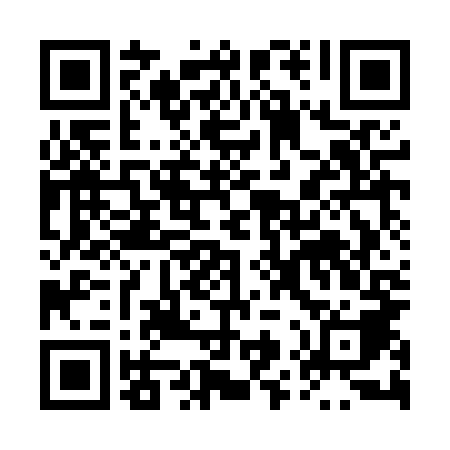 Ramadan times for Pomierzyn, PolandMon 11 Mar 2024 - Wed 10 Apr 2024High Latitude Method: Angle Based RulePrayer Calculation Method: Muslim World LeagueAsar Calculation Method: HanafiPrayer times provided by https://www.salahtimes.comDateDayFajrSuhurSunriseDhuhrAsrIftarMaghribIsha11Mon4:234:236:2012:063:565:545:547:4412Tue4:214:216:1712:063:585:565:567:4613Wed4:184:186:1512:063:595:585:587:4814Thu4:154:156:1312:064:016:006:007:5015Fri4:134:136:1012:054:026:016:017:5216Sat4:104:106:0812:054:046:036:037:5417Sun4:074:076:0512:054:056:056:057:5618Mon4:054:056:0312:044:076:076:077:5819Tue4:024:026:0112:044:086:096:098:0020Wed3:593:595:5812:044:106:116:118:0221Thu3:563:565:5612:034:116:126:128:0522Fri3:543:545:5312:034:136:146:148:0723Sat3:513:515:5112:034:146:166:168:0924Sun3:483:485:4812:034:156:186:188:1125Mon3:453:455:4612:024:176:206:208:1326Tue3:423:425:4412:024:186:216:218:1627Wed3:393:395:4112:024:206:236:238:1828Thu3:363:365:3912:014:216:256:258:2029Fri3:333:335:3612:014:226:276:278:2330Sat3:303:305:3412:014:246:296:298:2531Sun4:274:276:321:005:257:317:319:271Mon4:244:246:291:005:267:327:329:302Tue4:214:216:271:005:287:347:349:323Wed4:184:186:241:005:297:367:369:354Thu4:154:156:2212:595:307:387:389:375Fri4:124:126:2012:595:327:407:409:396Sat4:084:086:1712:595:337:417:419:427Sun4:054:056:1512:585:347:437:439:458Mon4:024:026:1212:585:367:457:459:479Tue3:593:596:1012:585:377:477:479:5010Wed3:553:556:0812:585:387:497:499:52